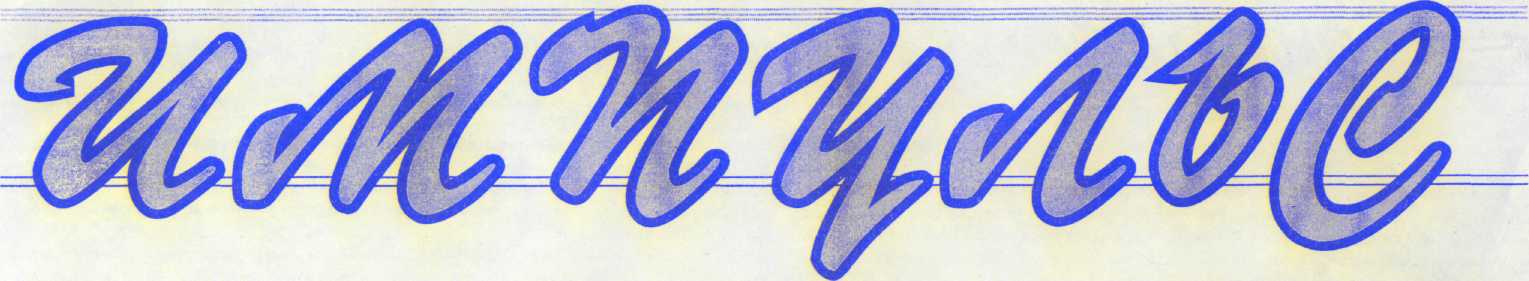 ВЕДОМОСТИ ОРГАНОВ МЕСТНОГО САМОУПРАВЛЕНИЯ Восточенского   сельсоветаГазета распространяется бесплатно 10 (159)                                                                                                       26.09.2019РОССИЙСКАЯ ФЕДЕРАЦИЯКРАСНОЯРСКИЙ КРАЙВОСТОЧЕНСКИЙ СЕЛЬСКИЙ СОВЕТ ДЕПУТАТОВКРАСНОТУРАНСКОГО РАЙОНАРЕШЕНИЕ26.09.2019        		     с. Восточное          	 	        №  66-133-рО внесении изменений и дополнений в Решение Восточенского сельского Совета депутатов от 29.01.2019 № 55-116-р «Об  утверждении Положения об оплате труда муниципальных служащих Восточенского сельсовета»На основании статьи 86 Бюджетного кодекса Российской Федерации, Федерального закона от 06.10.2003 № 131-ФЗ «Об общих принципах организации местного самоуправления в Российской Федерации», статьи 22 Федерального закона от 02.03.2007 № 25-ФЗ «О муниципальной службе 
в Российской Федерации», Постановления Совета администрации края от 29.12.2007 № 512-п «О нормативах формирования расходов на оплату труда депутатов, выборных должностных лиц местного самоуправления, осуществляющих свои полномочия на постоянной основе, и муниципальных служащих», в связи с увеличением размеров окладов (должностных окладов) с 1 октября 2019 года на 4,3%, руководствуясь Уставом Восточенского сельсовета, Восточенский сельский Совет депутатов,                                      РЕШИЛ:Внести в Решение Восточенского сельского Совета депутатов от 29.01.2019 № 55-116-р «Об утверждении Положения об оплате труда муниципальных служащих Восточенского сельсовета» следующие изменения:Приложение № 2 к Положению об оплате труда муниципальных служащих изложить в новой редакции, согласно приложению 1 к настоящему Решению.Контроль за исполнение настоящего решения возложить  на главного бухгалтера Л.А.Плаунову.Настоящее решение вступает в законную силу с 01.10.2019 года.Председатель сельского Совета депутатов                                                                           М.В.ГригорьевГлава  Восточенского сельсовета  		                                   Л.И.ПоленокПриложение № 1 к Решению Восточенского сельского Совета депутатов от 26.09.2019 №66-133-р «О внесении изменений и дополнений в Решение Восточенского сельского Совета депутатов от 29.01.2019 №55-116-р «Об утверждении Положения об оплате труда муниципальных служащих»РАЗМЕРЫ  ДОЛЖНОСТНЫХ  ОКЛАДОВ муниципальных служащих  Восточенского сельсоветаРОССИЙСКАЯ ФЕДЕРАЦИЯКРАСНОЯРСКИЙ КРАЙВОСТОЧЕНСКИЙ СЕЛЬСКИЙ СОВЕТ ДЕПУТАТОВКРАСНОТУРАНСКОГО РАЙОНАРЕШЕНИЕ26.09.2019        		     с. Восточное          	 	        №  66-134-рО внесении изменений и дополнений в Решение Восточенского  сельского Совета депутатов от 08.10.2018 № 48-98-р «Об утверждении Положения об оплате труда Главы Восточенского сельсовета»На основании статьи 86 Бюджетного кодекса Российской Федерации, Федерального закона от 06.10.2003 № 131-ФЗ «Об общих принципах организации местного самоуправления в Российской Федерации», статьи 22 Федерального закона от 02.03.2007 № 25-ФЗ «О муниципальной службе 
в Российской Федерации», Постановления Совета администрации края от 29.12.2007 № 512-п «О нормативах формирования расходов на оплату труда депутатов, выборных должностных лиц местного самоуправления, осуществляющих свои полномочия на постоянной основе, и муниципальных служащих», в связи с увеличением размеров окладов (должностных окладов) с 1 октября 2019 года на 4,3%, руководствуясь Уставом Восточенского сельсовета, Восточенский сельский Совет депутатов,                                      РЕШИЛ:Внести в Решение Восточенского сельского Совета депутатов от 08.10.2018 № 48-98-р «Об утверждении Положения об оплате труда Главы Восточенского сельсовета» следующие изменения:Приложение № 2 к Положению об оплате труда Главы Восточенского сельсовета изложить в новой редакции, согласно приложению 1 к настоящему Решению.Контроль за исполнение настоящего решения возложить  на главного бухгалтера Л.А.Плаунову.Настоящее решение вступает в законную силу с 01.10.2019 года.Председатель сельского Совета депутатов                                                                           М.В.ГригорьевГлава  Восточенского сельсовета  		                                   Л.И.ПоленокПриложение 2 к Положению об оплате труда Главы муниципального                                                                         образования Восточенский сельсовет Размерденежного вознаграждения и ежемесячного денежного поощрения выборных должностных лиц, осуществляющих свои полномочияна постоянной основе                                                                                                                                                                                                                                                 (рублей в месяц)КРАСНОЯРСКИЙ КРАЙ КРАСНОТУРАНСКИЙ РАЙОНВОСТОЧЕНСКИЙ СЕЛЬСКИЙ СОВЕТ ДЕПУТАТОВР Е Ш Е Н И Е26.09.2019                                          с. Восточное                             № 66-135-рО внесении изменений и дополненийВ решение Восточенского сельскогоСовета депутатов от 20.12.2018 г. № 53-112-р«О  бюджете муниципального образования Восточенский сельсовет на 2019 год и плановый период 2020-2021 годов»        На основании бюджетного кодекса РФ, в соответствии со ст. 23 Устава сельсовета, Восточенский сельский Совет депутатовРЕШИЛ:I. Внести в решение Восточенского сельского Совета депутатов «О  бюджете муниципального образования Восточенский сельсовет на 2019 год и плановый период  2020-2021 годов» от 20.12.2018 г. № 53-112-р следующие изменения:       В ст. 4.  Приложения № 2,4,6,7  изложить в новой редакции согласно приложениям № 1,2,3,4          II. Настоящее решение подлежит официальному опубликованию в газете «Импульс» (Ведомости органов местного самоуправления Восточенского сельсовета) и на официальном сайте Администрации Восточенского сельсовета не позднее 10 дней после их подписания и вступает в силу в день, следующий за днем его официального опубликования.ПОЯСНИТЕЛЬНАЯ ЗАПИСКАК решению Восточенского сельского Совета депутатов от 26.09.2019г. № 66-135-р.           Согласно решения Восточенского сельского Совета депутатов от 26.09.2019г. № 66-135-р «О внесении изменений и дополнений в решение сельского Совета депутатов «О бюджете муниципального образования Восточенский сельсовет на 2019 год и плановый период 2020 – 2021 годов»  № 53-112-р от 20.12.2018 г. внести изменения:ДОХОДЫПЕРЕРАСПРЕДЕЛЕНИЕ ДОХОДОВУменьшить:- КД 802 202 29999107509 150 Субсидии бюджетам сельских поселений на капитальный ремонт и ремонт автомобильных дорог общего пользования местного значения за счет средств дорожного фонда Красноярского края в рамках подпрограммы "Дороги Красноярья" государственной программы Красноярского края "Развитие транспортной системы": - 330 000,00- КД 802 202 29999107492 150Субсидия бюджетам сельских поселений на реализацию мероприятий, направленных на повышение безопасности дорожного движения: - 16 000,00- КД 802 202 29999107641 150Субсидии бюджетам сельских поселений на осуществление расходов, направленных на реализацию мероприятий по поддержке местных инициатив, в рамках подпрограммы "Поддержка местных инициатив" государственной программы Красноярского края "Содействие развитию местного самоуправления": - 684 250,00Увеличить:- КД 802 202 49999107509 150Прочие межбюджетные трансферты, передаваемые бюджетам сельских поселений на капитальный ремонт и ремонт автомобильных дорог общего пользования местного значения за счет средств дорожного фонда Красноярского края рамках подпрограммы "Дороги Красноярья" + 330 00,00- КД 802 202 49999107492150Прочие межбюджетные трансферты передаваемые бюджетам сельских поселений на реализацию мероприятий, направленных на повышение безопасности дорожного движения: + 16 000,00- КД 802 202 49999107641150Прочие межбюджетные трансферты передаваемые бюджетам сельских поселений на реализацию мероприятий по поддержке местных инициатив, в рамках подпрограммы "Поддержка местных инициатив" государственной программы Красноярского края "Содействие развитию местного самоуправления": - 684 250,00РАСХОДЫПЕРЕРАСПРЕДЕЛЕНИЕ РАСХОДОВ1.Уменьшить сумму расходов По КБК 802 0104 7640000210 244  «Прочая закупка товаров, работ и услуг для обеспечения государственных (муниципальных) нужд»  - 3 000 рублей 00 копеекПо КБК 802 0409 764R3S4920 244 «Софинансирование к субсидии на реализацию мероприятий, направленных на повышение безопасности дорожного движения, в рамках подпрограммы "Повышение безопасности дорожного движения": -4 000,00 2.Увеличить сумму расходов По КБК 802 0104 7640000210 853 «Уплата налогов, сборов и иных платежей» + 3 000 рублей 00 копеекПо КБК 802 0409 764R374920 244 «Прочие расходы Восточенского сельсовета на реализацию мероприятий, направленных на повышение безопасности дорожного движения»: + 4 000,00Глава сельсовета _______________ Л.И.ПоленокПОЖАРНАЯ БЕЗОПАСНОСТЬВ рамках «Марафона по пожарной безопасности» инструктор по противопожарной профилактике Елена Шимф провела занятие по пожарной безопасности совместно с медицинским работником Восточенского ФАП Леншмидт Татьяной Владимировной и преподавателем-организатором ОБЖ Коробкиным Константином Сергеевичем. 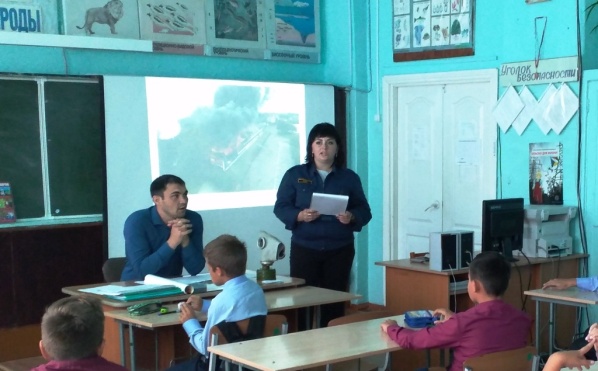 В начале занятия ребята вспомнили основные понятия (огонь, пожар). Елена Геннадьевна привела статистику пожаров в Красноярском крае. Побеседовав с детьми, мы сделали общий вывод, от чего происходят пожары и какой ущерб могут нанести пожары людям?!Чтобы ребята знали, как вести себя при пожаре, в школе проводят учебные эвакуации.  В ходе продолжения занятия ребята познакомились с понятием «эвакуация» и выяснили основные действия при эвакуации из здания школы. 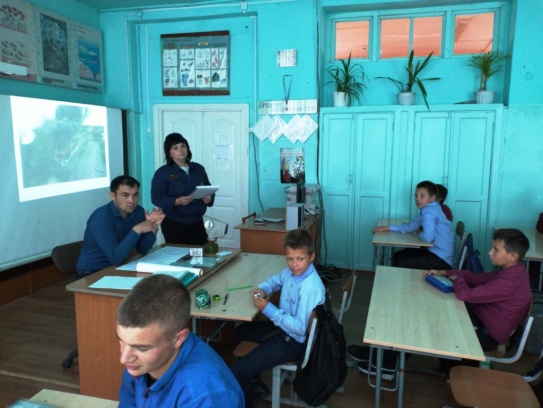 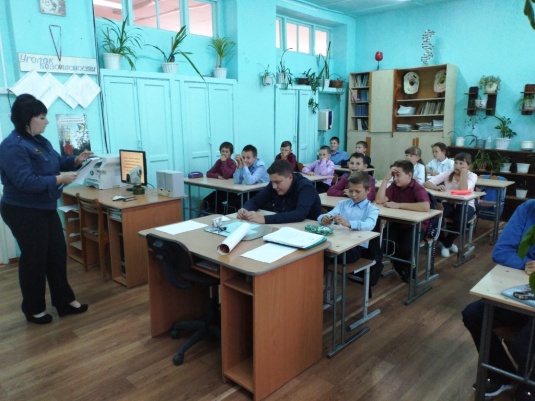 Чтобы защитить органы дыхания при пожаре, Константин Сергеевич познакомил ребят с индивидуальным средством защиты - противогазом. Он наглядно показал из чего состоит противогаз; как же правильно надевать противогаз в вертикальном положении, в положении лежа и на раненного.  Желающих «примерить» противогаз было много! Пожар- это очень страшно и опасно, а чем опасен для человека? Нам рассказала Татьяна Владимировна: алгоритм оказания само- и взаимопомощи при любых термических ожогах кожи; как оказать первую помощь потерпевшему  при отравлении угарным газом; выяснили, каковы должны быть действия при остановке дыхания и сердечной деятельности; как оказать первую помощь при получении травм и переломов при пожаре. По окончанию занятия Елена Геннадьевна показала видеофильм «Школа безопасности». МПУЛЬС» (ведомости                                                                      Учредители:                                                                                               Ответственный заорганов местного самоуправления                                                     Совет депутатов                                                                                         выпуск  зам. главыВосточенского сельсовета)                                                                  Восточенского сельсовета                                                                       Я.С.ЛарченкоГлава Восточенского сельсоветаНаименование должностиДолжностной оклад (руб.)Заместитель  главы сельсовета4203,00Главный бухгалтер3803,00Бухгалтер3427,00Специалист 1-ой категории3427,00Наименование должностиРазмер денежного вознагражденияРазмер ежемесячного денежного поощренияГлава муниципального образования15211,0015211,00 Председатель сельского	      Совета депутатов                                                                                   М.В.ГригорьевГлава Восточенского сельсовета                                    Л.И.Поленок